15 сентября 2021г.  с учащимися была проведена информационная и профилактическая беседа «Мы говорим: Нет наркотикам!» Во время беседы дети отвечали на вопрос: НАРКОТИК… Опасно это или нет?; посетили выставку в библиотеке « Здоровье – « Да», наркотик « Нет», заполняли анкеты.Ребята вместе со специалистом ДК перечисляли составляющие здорового образа жизни, которые не только помогут сберечь здоровье, но и дадут шанс каждому сделать свою жизнь более интересной, наполненной и успешной.  В период проведения беседы, ребятам раздавались памятки.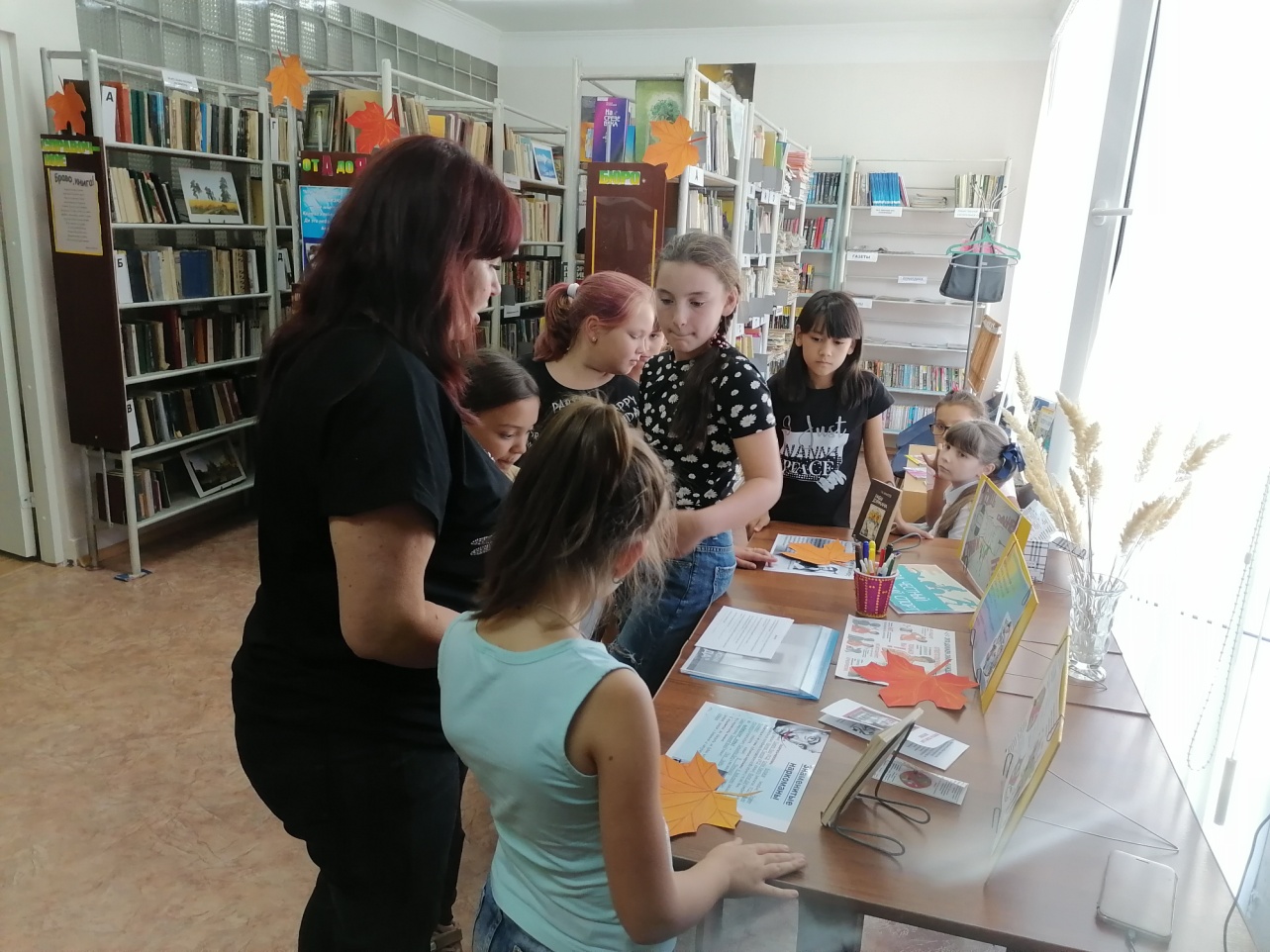 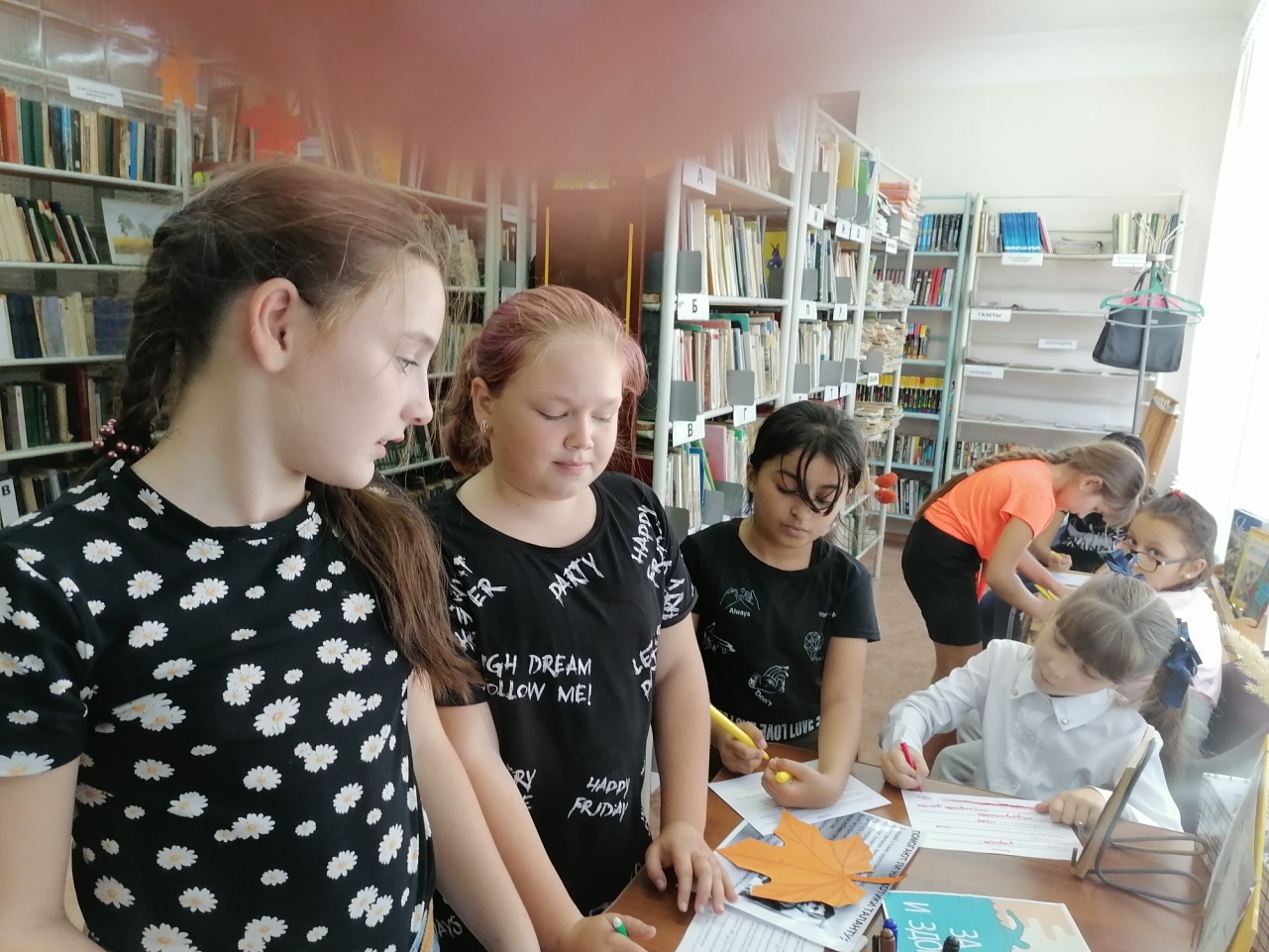 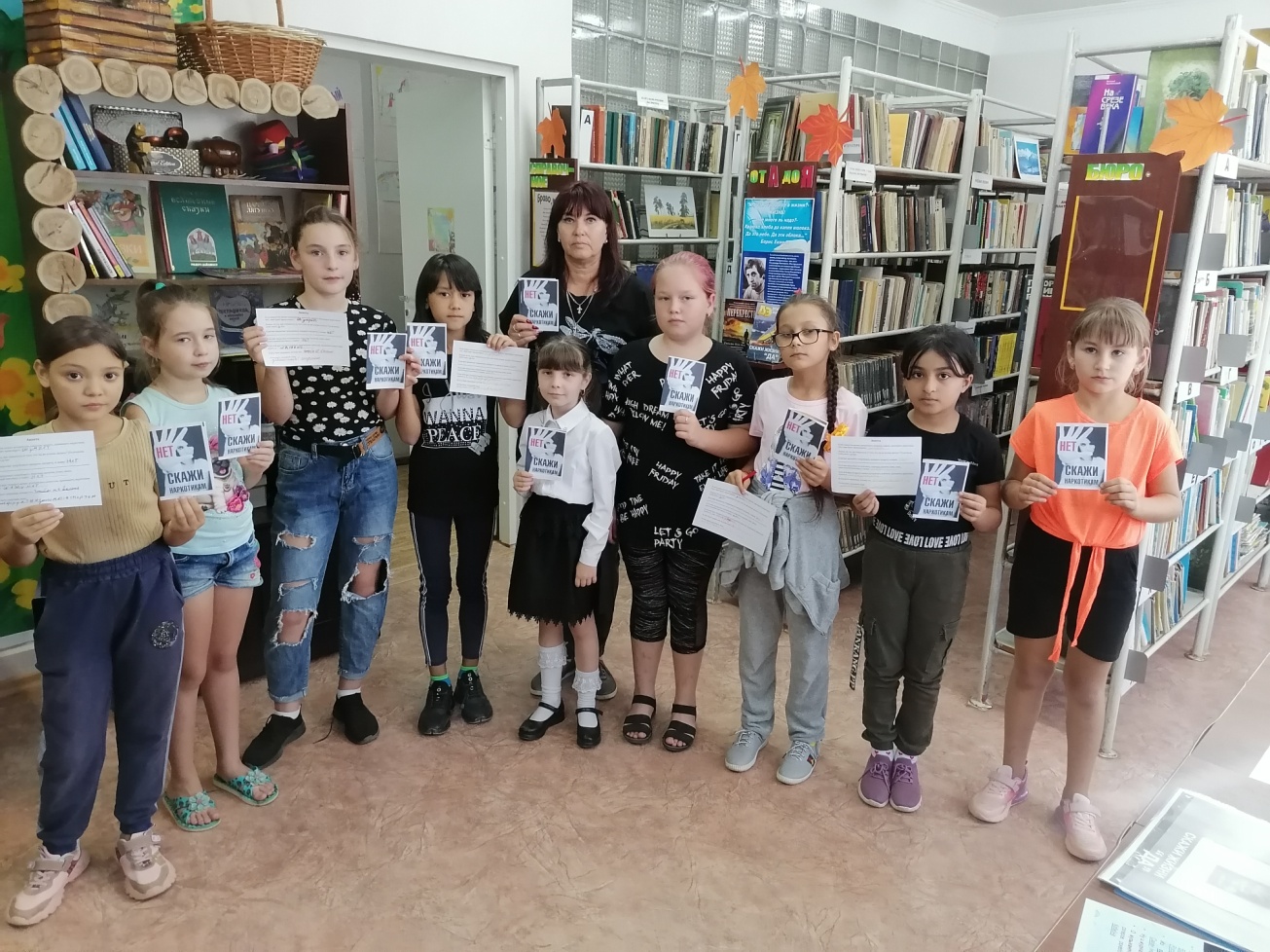 